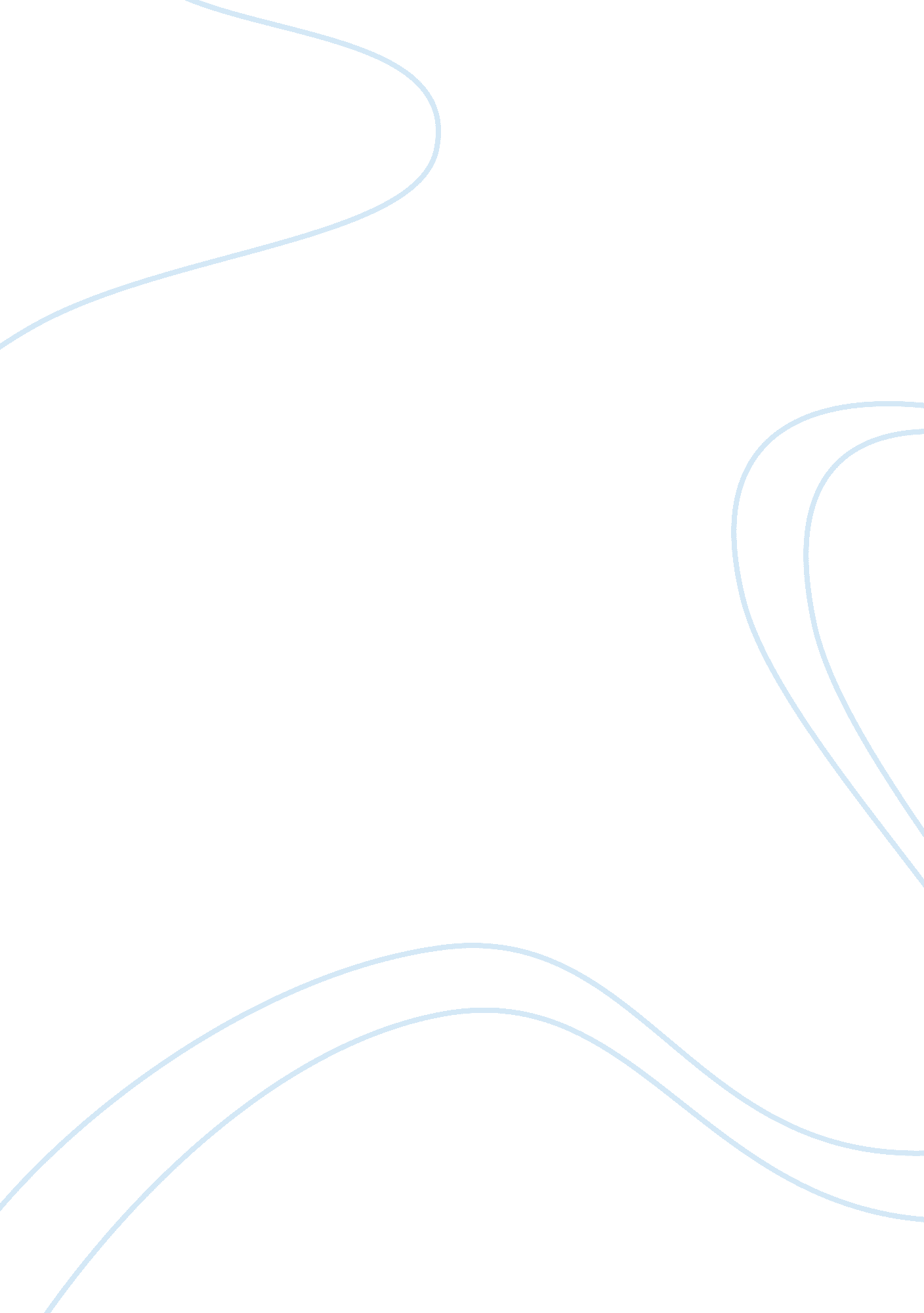 HomeopathyHealth & Medicine, Nursing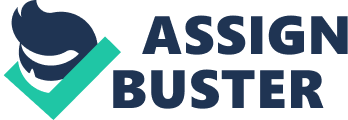 Homeopathy: Arsenicum Album Arsenicum Album The symptoms of my illness have been abdominal pain, bloating, cramping, and night sweats. Using my homeopathy knowledge, the best treatment I opted for in treating the condition is Arsenicum Album. The remedy was successful and my recovery was successful, arsenicum album, has always been one of the best homeopathic remedies for fevers, digestive problems such as food poisoning, allergies, and other related ailments. 
The use of arsenicum album goes back in history with initial use being on animals, but gradually gained a lot of popularity in treating human from various ailments such as ulcers, skin diseases, and fevers. According to the Wurges, (2005) Arsenicum Album is one of the most commonly used homeopathic remedies with a high success rate. With its ability to treat indigestion, allergies, food poisoning and fevers, it was the most appropriate solution in my case. According to the British Homeopathic Association, a website created to help patient access information on homeopathy; it documents a series of several success stories of patients who used Arsenicum album and were cured, with a long list under those that were suffering from alimentary system disorders (Gibson). Although Arsenicum Album has been found to be poisonous in some cases, appropriate use with guidance from a homeopath, has shown greater success in its use. Various scientists such as Andrea Gescher have been skeptical on the effectiveness of Arsenicum Album (Bhattacharya, 2003), but other studies such as the one carried out by Clausen, van Wijk, and Albrecht, (2011), showed that the pophylactic and therapeutic applications of the rememdy have a high success rate. 
The rememdy is grouped under the fifteen important rememdies in homeopathy and its application is widely used cure both psychological and physical problems. It is therefore, a recommended remedy when it comes to homeopathy. 
References 
Bhattacharya, S. (2003, October 22). Homeopathy reduces arsenic poisoning in mice. Retrieved from New Scientist: http://www. newscientist. com/article/dn4305-homeopathy-reduces-arsenic-poisoning-in-mice. html 
Clausen, J., van Wijk, R., & Albrecht, H. (2011). Review of the use of high potencies in basic research on homeopathy. Homeopathy 100, (4), 288-292. 
Gibson, D. M. (n. d.). The killer that cures. Retrieved from British Homeopathic Association: http://www. britishhomeopathic. org/bha-charity/how-we-can-help/medicine-a-z/the-killer-that-cures/ 
Wurges, J. (2005). Arsenicum Album. Retrieved from Gale Encyclopedia of Alternative Medicine: http://www. encyclopedia. com/doc/1G2-3435100054. html 